РОССИЙСКАЯ ФЕДЕРАЦИЯФЕДЕРАЛЬНЫЙ ЗАКОНО ВНЕСЕНИИ ИЗМЕНЕНИЯВ СТАТЬЮ 1 ФЕДЕРАЛЬНОГО ЗАКОНА "О МИНИМАЛЬНОМ РАЗМЕРЕОПЛАТЫ ТРУДА"ПринятГосударственной Думой2 декабря 2015 годаОдобренСоветом Федерации9 декабря 2015 годаСтатья 1Внести в статью 1 Федерального закона от 19 июня 2000 года N 82-ФЗ "О минимальном размере оплаты труда" (Собрание законодательства Российской Федерации, 2000, N 26, ст. 2729; 2002, N 18, ст. 1722; 2003, N 40, ст. 3818; 2005, N 1, ст. 24; 2007, N 17, ст. 1930; 2008, N 26, ст. 3010; 2011, N 23, ст. 3246; 2012, N 50, ст. 6955; 2013, N 49, ст. 6337; 2014, N 49, ст. 6917) изменение, изложив ее в следующей редакции:"Статья 1. Установить минимальный размер оплаты труда с 1 января 2016 года в сумме 6 204 рублей в месяц.".Статья 2Настоящий Федеральный закон вступает в силу с 1 января 2016 года.ПрезидентРоссийской ФедерацииВ.ПУТИНМосква, Кремль14 декабря 2015 годаN 376-ФЗ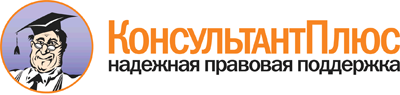  Федеральный закон от 14.12.2015 N 376-ФЗ
"О внесении изменения в статью 1 Федерального закона "О минимальном размере оплаты труда" Документ предоставлен КонсультантПлюс

www.consultant.ru 

Дата сохранения: 15.03.2016 
 14 декабря 2015 годаN 376-ФЗ